           Załącznik nr 2 do Regulaminu realizacji usługi opieki wytchnieniowej                                                                                      przez Miejski Ośrodek Pomocy Społecznej  w Stalowej Woli                                                     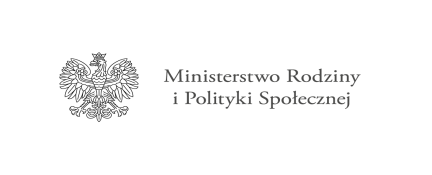 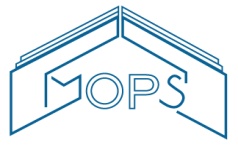 Karta oceny stanu dziecka/osoby niepełnosprawnej wg zmodyfikowanej skali FIM*Imię i nazwisko ......................................................................................................Adres zamieszkania ................................................................................................PESEL ................................................Maksymalny wynik to 126 punktów, a minimalny to 18.………………………………………………….(Miejscowość, data, podpis osoby wypełniającej Kartę)                                              *Kartę uzupełnia lekarz rodzinny/ lekarz rehabilitacji medycznej/ fizjoterapeuta/ pielęgniarka.Pomiar Niezależności Funkcjonalnej (FIM – The Functional Independence Measure) - pozwala na ocenę sprawności funkcjonalnej w zakresie samoobsługi, kontroli zwieraczy, mobilności, niezależności w zakresie lokomocji, komunikacji i świadomości społecznej. Za każdą czynność podlegającą ocenie dziecko/osoba niepełnosprawna może otrzymać od 1 do 7 punktów:•	7 punktów – pełna niezależność dziecka/osoby niepełnosprawnej (analizowaną czynność dziecko/osoba niepełnosprawna wykonuje bezpiecznie i szybko);•	6 punktów – umiarkowana niezależność dziecka/osoby niepełnosprawnej (wykorzystywane są urządzenia pomocnicze);•	5 punktów – umiarkowana niezależność dziecka/osoby niepełnosprawnej (konieczny jest nadzór lub asekuracja podczas wykonywania czynności);•	4 punkty – potrzebna minimalna pomoc (dziecko/osoba niepełnosprawna wykonuje samodzielnie więcej niż 75% czynności);•	3 punkty – potrzebna umiarkowana pomoc (dziecko/osoba niepełnosprawna wykonuje samodzielnie od 50 
do 74% czynności);•	2 punkty – potrzebna maksymalna pomoc (dziecko/osoba niepełnosprawna wykonuje samodzielnie od 25 
do 50% czynności);•	1 punkt – całkowita zależność (dziecko/osoba niepełnosprawna wykonuje samodzielnie mniej niż 25% czynności).Program „Opieka wytchnieniowa” - edycja 2021 jest w całości finansowany ze środków z Funduszu SolidarnościowegoCzynnośćStopień samodzielnościWynikSamoobsługaSpożywanie posiłkówSamoobsługaDbałość o wygląd zewnętrznySamoobsługaKąpielSamoobsługaUbieranie górnej części ciałaSamoobsługaUbieranie dolnej części ciałaSamoobsługaToaletaKontrola zwieraczyOddawanie moczuKontrola zwieraczyOddawanie stolcaMobilnośćPrzechodzenie z łóżka na krzesło lub wózek inwalidzkiMobilnośćSiadanie na muszli klozetowejMobilnośćWchodzenie pod prysznic lub do wannyLokomocjaChodzenie lub jazda na wózku inwalidzkimLokomocjaSchodyKomunikacjaZrozumienieKomunikacjaWypowiadanie sięŚwiadomość społecznaKontakty międzyludzkieŚwiadomość społecznaRozwiązywanie problemówŚwiadomość społecznaPamięćSUMASUMA